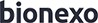 Bionexo do Brasil LtdaRelatório emitido em 25/04/2024 08:17CompradorIGH - HEMU - Hospital Estadual da Mulher (11.858.570/0002-14)Rua R 7, esquina com Av. Perimetral s/n - Setor Oeste - GOIÂNIA, GO	CEP: 74.530-020Relação de Itens (Confirmação)Pedido de Cotação : 344001596COTAÇÃO Nº 58702 - QUIMICOS - HEMU ABR/2024Frete PróprioObservações: *PAGAMENTO: Somente a prazo e por meio de depósito em conta PJ do fornecedor. *FRETE: Só serão aceitas propostas com frete CIF e para entrega no endereço: RUA R7 C/ AV PERIMETRAL, SETOR COIMBRA, Goiânia/GO CEP: 74.530-020, dia e horário especificado. *CERTIDÕES: As Certidões Municipal,Estadual de Goiás, Federal, FGTS e Trabalhista devem estar regulares desde a data da emissão da proposta até a data do pagamento. *REGULAMENTO: O processo de compras obedecerá ao Regulamento de Compras do IGH, prevalecendo este em relação a estes termos em caso de divergência.Tipo de Cotação: Cotação Emergencial Fornecedor :Data de Confirmação :Produto	Código Programação Fabricante Embalagem Fornecedor Comentário Justificativa   PreçoPreçoRent(%) Quantidade	ValorUsuáriode EntregaUnitário FábricaTotalALCOOL ETILICO 70% ANTISSEPTICO 100ML -> PARA PELE -> FRASCO - SOLUÇÃO1 ALCOOLICA 70 INPM,ANTISEPTICA, PARA USO TOPICO ADULTO E PEDIATRICO; ALMOTOLIA 100 ML39460	-ALCOOL 70% ALMOTOLIA X 100ML - VIC PHARMA - VIC PHARMAFRASCOMaeve Produtos Hospitalaresnull2000 Frasco	R$2.460,0000Danielly Evelyn Pereira Da Cruz23/04/202415:52Total Parcial:2000.0	R$2.460,0000Total de Itens da Cotação: 1	Total de Itens Impressos: 1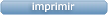 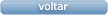 Clique aqui para geração de relatório completo com quebra de páginaTotal Geral:2000.0	R$2.460,0000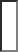 FornecedorFaturamento MínimoPrazo de EntregaValidade da PropostaCondições de PagamentoFreteObservações1Maeve Produtos HospitalaresGOIÂNIA - GO BRENDA NUNES - nullvendasvet1@maevehospitalar.com.brMais informaçõesR$ 350,00001 dias após confirmação30/04/202430 ddlCIFnull